Escola Municipal de Educação Básica Alfredo Gomes. Diretora: Ivania Nora  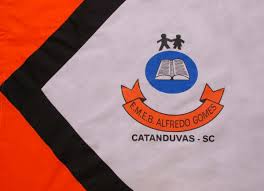 Assessora Técnica Pedagógica: Simone CarlAssessora Técnica Administrativa: Tania Nunes  Turma: 3º ano Professora: Ana Andréia Bortese Silvestri (Não precisa copiar o texto, somente ler com atenção e fazer as atividades prática)Atividade de Artes: TexturasTEXTURA é a característica de uma superfície, ou seja, a “pele” de uma forma, que permite distinguir ou identificá-la de outras formas.A textura é uma sensação visual (que pode ser visualizada) ou táctil (que podemos tocar)TEXTURA GRÁFICA (visual): São efeitos que podemos dar a um desenho, através de pequenos traços repetidos, eles podem ser retos, na horizontal, vertical, curvos, círculos etc.Exemplos: 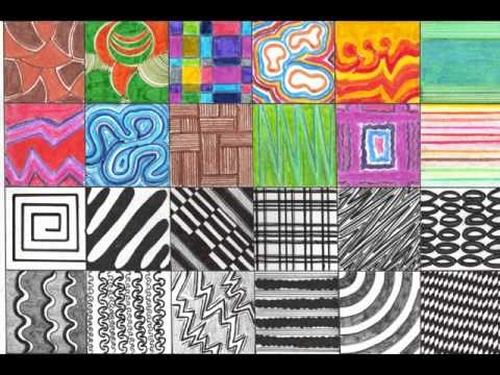 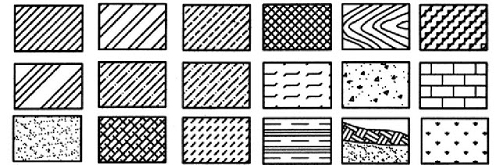  Atividade Prática: Vamos fazer um relógio de papel para aprender as horas?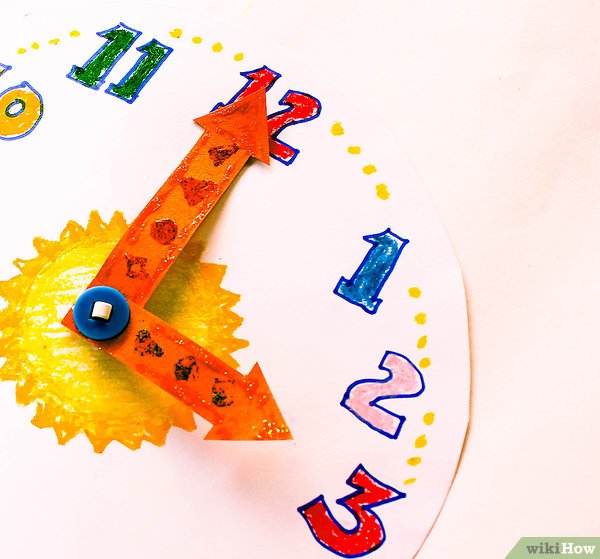 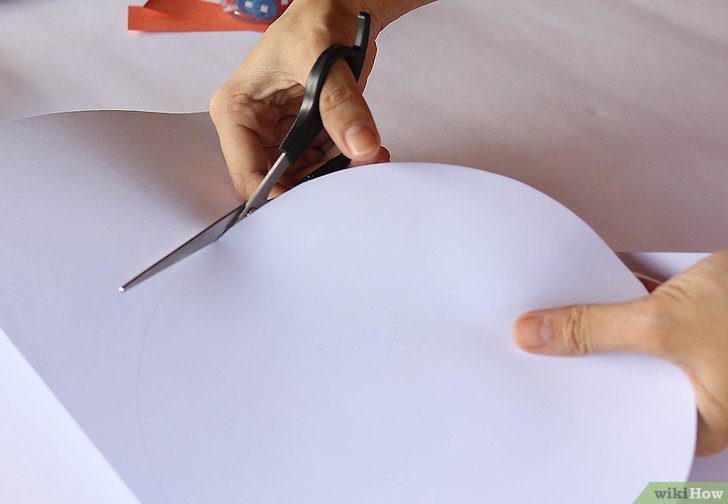 Recorte um círculo de papel.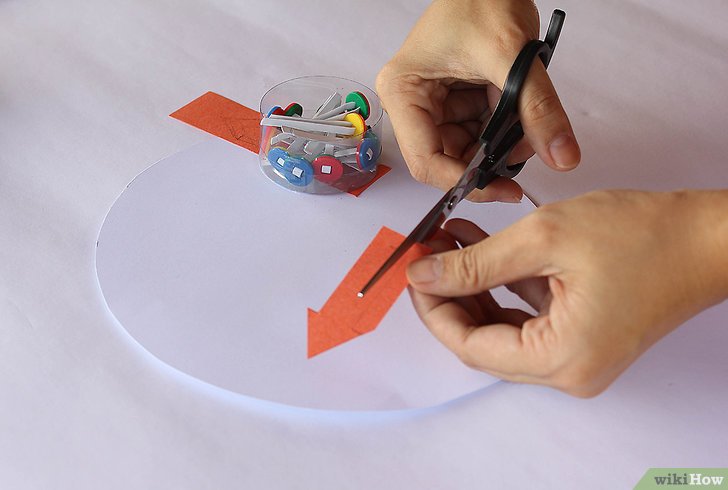   2 -Recorte ponteiros de papel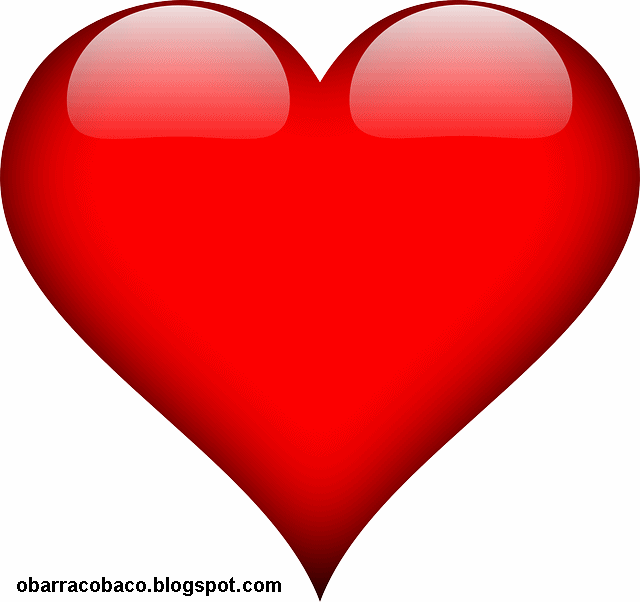  (no formato de setas)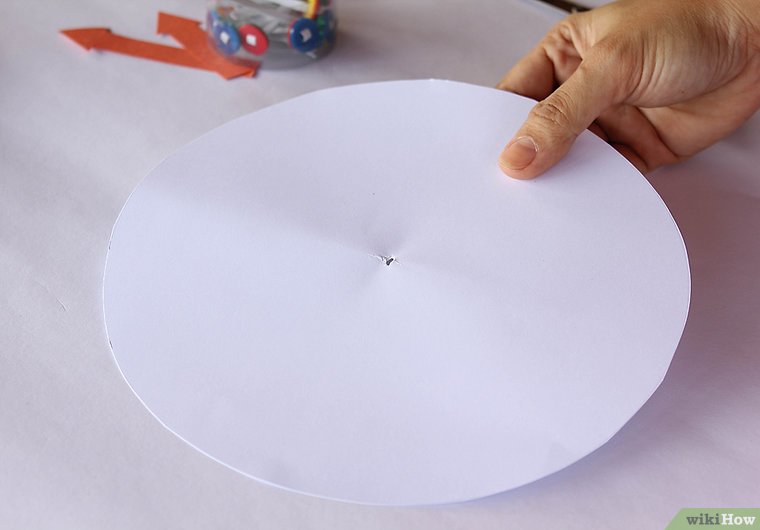   3- Faça um buraco no centro do círculo. 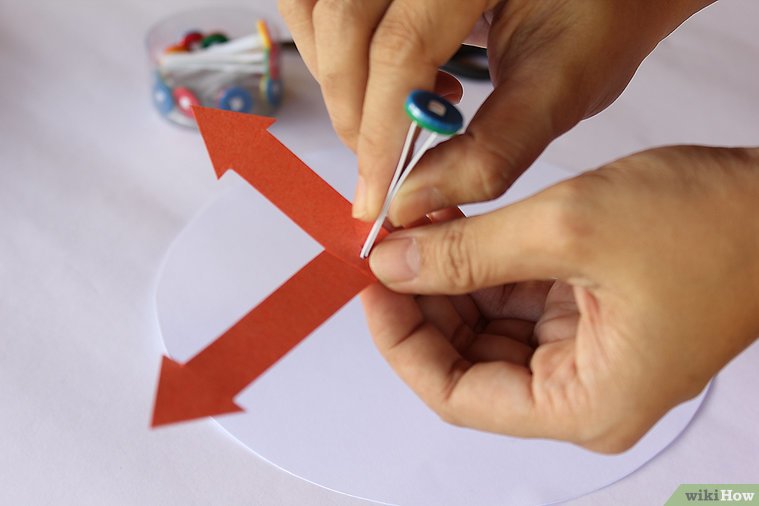 4- Fixe os dois ponteiros (poderá usar uma tachinha, um brinco que não usa mais ou outro material semelhante que tenha aí na sua casa).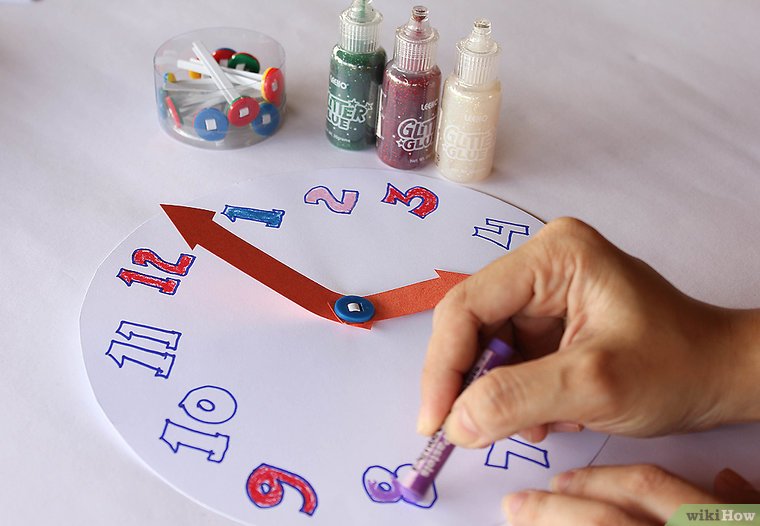 Agora utilize toda sua criatividadee DECORE o seu relógio, desenhando nele uma TEXTURA GRÁFICA!